ВЫ УСТАЛИ ОТ ГОРОДСКОГО ШУМА и СУЕТЫ?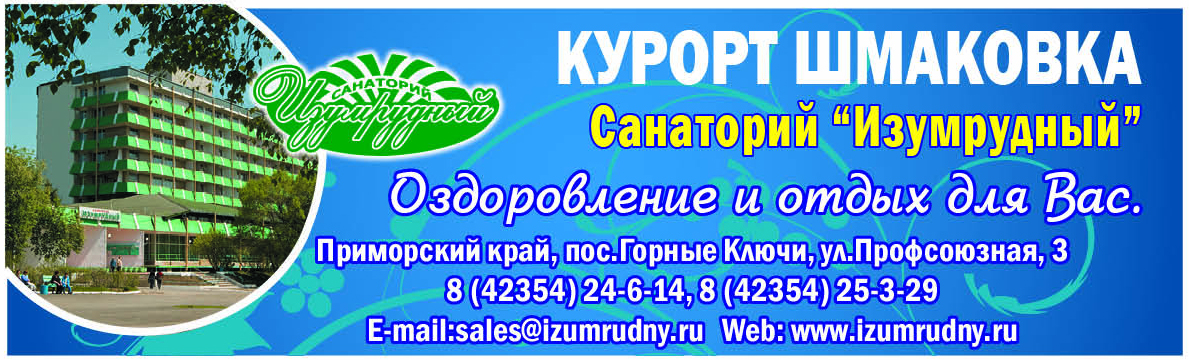 ВРАЧИ РЕКОМЕНДУЮТ ОТДЫХ и ОЗДОРОВЛЕНИЕ?ВЫ ЦЕНИТЕ ЧИСТЫЙ ВОЗДУХ и ДИВНУЮ ПРИРОДУ?Уникальная возможность отдыха и оздоровления!!!Стоимость одного дня по путевке 1440 рублей*К вашим услугам:Консультация опытных врачей-специалистов.Физиотерапевтическое лечение: магнитотерапия, электросон, электрофорез лекарственных средств, парафинолечение, гальванизация, озонотерапии, кишечные процедуры, спелеотерапия, дуоденальное зондирование, ингаляторий, аэроионотерапия, биомагнитная камера, иглорефлексотерапия, климатолечение, терренкур, массаж, гидроколонотерапия, кислородный коктейль, диетотерапия, спа-капсула, аппаратный массаж стоп, дозированное вытяжение позвоночника; грязелечение, лазеротерапия, светолечение, Лабораторная и функциональная диагностика, УЗИ.Кабинет гинеколога. Новинка: введение озонированных тампонов.ЛФК и интенсивный тренинг. Хатха-иога.Минеральные, противострессовые, противоревматические ванны.Души: циркулярный, восходящий, душ Шарко, гидромассаж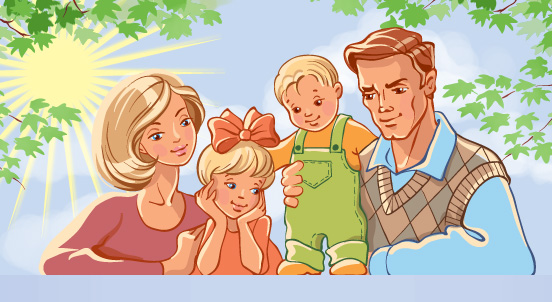 Проводим лечение и профилактику заболеваний:органов пищеваренияорганов кровообращениянервной системыорганов дыханиямочевыделительной системыобмена веществ, в т.ч. сахарный диабетлечение аллергозовСтоимость путевкив период с 11.01.2014 по 31.05.2014 годаПодробную информацию по интересующим вопросам можно получить у менеджеров по тел./факс: 8 (42354) 24-6-14, 25-3-29Email: sales@izumrudny.ru Наш сайт: Izumrudny.ruВ стоимость путевки входитпроживание в номерах с коммунальными удобствами разной комфортности, 4х-6-ти разовое лечебно-диетическое питание, лечение по основному профилю заболевания.Стоимость путевкиСтоимость путевки для членов ФППК (при наличии письма) со скидкой 20%2-х местный стандартный номер ( стоимость с чел./за 1 день)1800           1440*2-х местный стандартный улучшенный номер ( стоимость с чел./за 1 день)20601648МиД (до 14 лет) стандартный (цена за маму и ребенка за 1 день)34202736МиД (до 14 лет) стандартный улучшенный (цена за маму и ребенка/ за 1 день)39203131